Результати досягнень кращих учнів навчально-виховного комплексу у 2017/2018 навчальному році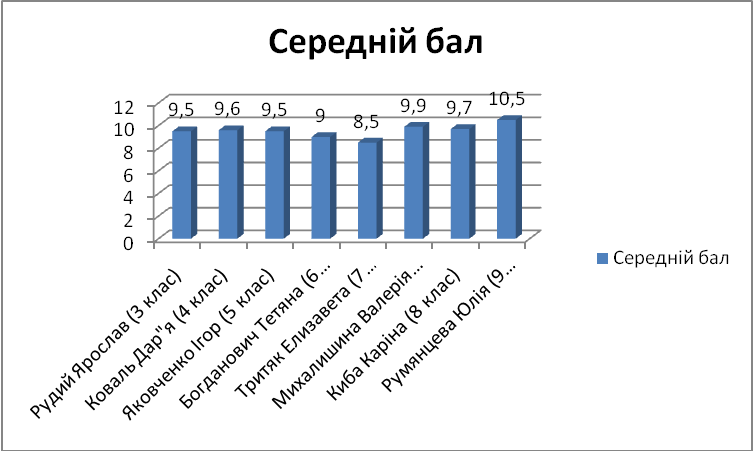  За результатами річного оцінювання у 2017/2018 навчальному році було з’ясовано, що початковий рівень досягнень з  предметів відсутній.  Систематично здійснювався моніторинг навчальних досягнень учнів з предметів навчального плану.Якість знань учнів Бесарабівського НВК з навчальних предметівза 2017/2018 навчальний рік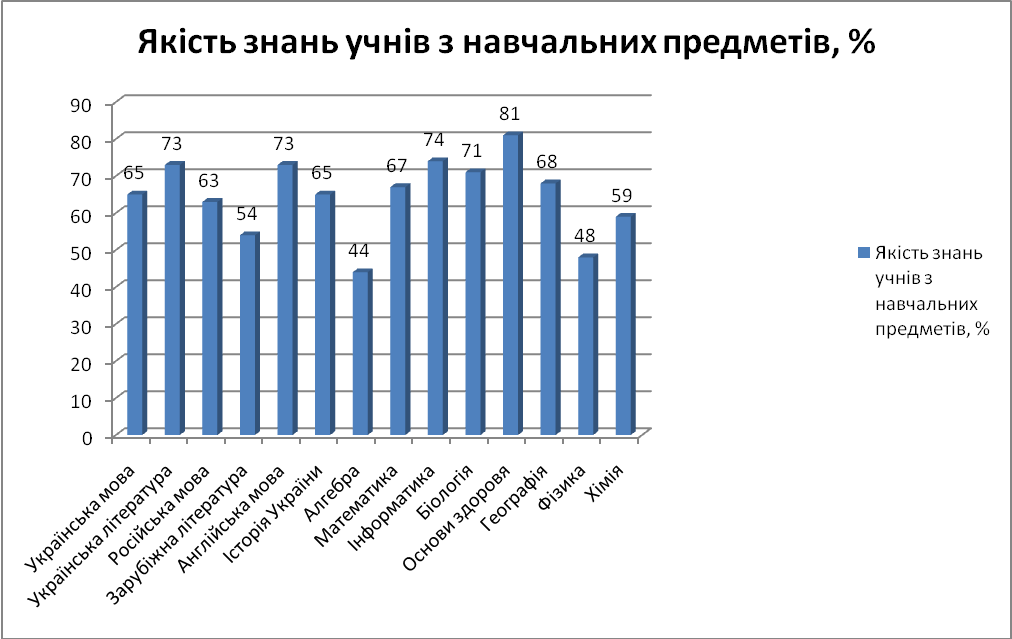 	Як свідчать результати моніторингу, вчителям алгебри,  фізики,  зарубіжної літератури,  хімії слід активізувати індивідуальну роботу з учнями та диференціювати процес навчання з названих предметів.Техніка читання учнів 2-4 класівАналіз результатів показав, що найкраще сформовані навички швидкого та вдумливого читання в учнів 3 класу. Учні 1 класу ще читають слабо, ледве вкладаються в норми по швидкості читання.По 1-му учневі 2 та 4 класів не вкладаються в норми по швидкості читання. На кінець навчального року викликає занепокоєння читання окремих  учнів 2 класу (20%) та 4 класу (16%), які читають повільно, часто не розуміють прочитане,  тому потребують уваги вчителів та батьків для того, аби сформувати вміння читати швидко, правильно, не припускаючи відхилень у вимові слів, інтонуванні речень цілими словами, чітко вимовляючи їх.